附件5           填表及材料上交装订要求一、研究生国家奖学金申请审批表及证明材料要求（研究生个人填写）1、“出生年月”和“入学时间”栏按照“XXXX年X月”格式填写；2、“政治面貌”栏填写“中共党员”、“预备党员”、“共青团员”、“群众”，若为民主党派则如实填写党派名称；3、“基层单位”填写学院规范全称；4、“学制”栏，博士研究生填写“三年制”；学术学位硕士研究生填写“三年制”，专业学位硕士研究生按各专业学位种类规定学制填写；5、“申请理由”内容只限定在本页，不得窜页，须有本人亲笔签名；6、“推荐意见”内容要如实、全面填写，推荐人必须为本人导师；7、所有栏中的签名必须为手写签名，不得使用印章；8、基层单位意见栏中，需各学院评审委员会主任委员签字，盖本单位公章；9、培养单位意见由学校完成，学院无需填写；10、个人申请表为正反面打印，只限1页A4纸；11、按照研究生国家奖学金申请审批表、科研获奖情况汇总表、对应的成果、证书复印件顺序，所有材料一式两份，分别按照以上顺序装订成册。二、2020年博士（硕士）研究生国家奖学金获奖学生汇总表（通过研究生信息管理系统下载打印）2020年博士（硕士）研究生国家奖学金推荐学生汇总表；（学院通过研究生信息管理系统-研工管理-国家奖学金管理-导出博士（硕士）研究生名单，登录账号是教师工号，密码是身份证后六位）三、科研获奖汇总表（学院汇总后通过研究生信息管理系统下载打印）1、研究生个人需填写科研获奖汇总表并附相关证明材料，没有科研成果、获奖情况的不填；2、学院汇总所有推荐学生的科研成果、获奖情况后通过研究生信息管理系统下载上报打印。四、材料装订要求学院请按五、的格式和用纸要求制作装订材料封面。五、装订封面样式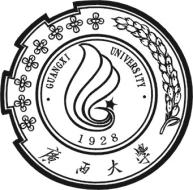 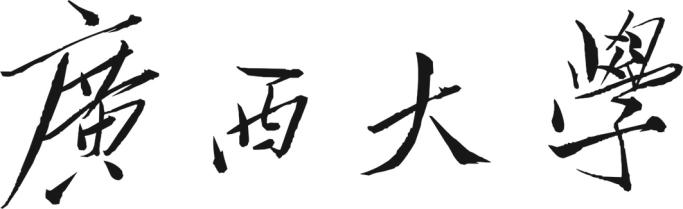 ××学院2020年研究生国家奖学金申请材料第  册（共   册）二Ο二Ο年九月  温馨提示：请各学院用淡绿色皮纹纸，按此格式做封面，册子的侧边应有以下文字内容：“××学院2020年研究生国家奖学金申请材料 第  册（共  册）二Ο二Ο年九月”。